BAB 1 BESARAN DAN SATUANSegala sesuatu yang dapat diukur,memiliki satuan dan nilainya dapat dinyatakan dalam angkaBesaran PokokBesaran yang tidak dapat diturunkan dari besaran lain dan ditetapkan secara internasionalPanjang(L)Massa(M)Waktu(T)Kuat Arus Listrik(I)Suhu(J)Intensitas Cahaya(     Jumlah Zat(N)Besaran TurunanBesaran yang diturunkan dari besaran pokokLuas (A)Volume (V)Massa Jenis (ρ)Kecepatan (V)Percepatan (a)Gaya (F)Usaha (W)Daya (P)Besaran vector adalah besaran yang memiliki besar dan arahBesaran scalar adalah besaran yang memiliki besar tetapi tidak memiliki arahSistem metrix dikenal MKS(METER,KILOGRAM,SEKON) dan CGS(CENTIMETER,GRAM,SEKON)Sistem inggris(impend system) dikenal FPS(FEET,POUND,SECOND)SI(satuan internasional) Menggunakan MKSDimensi adalah cara besaran tersebut disusun dari besaran besaran pokokContoh:      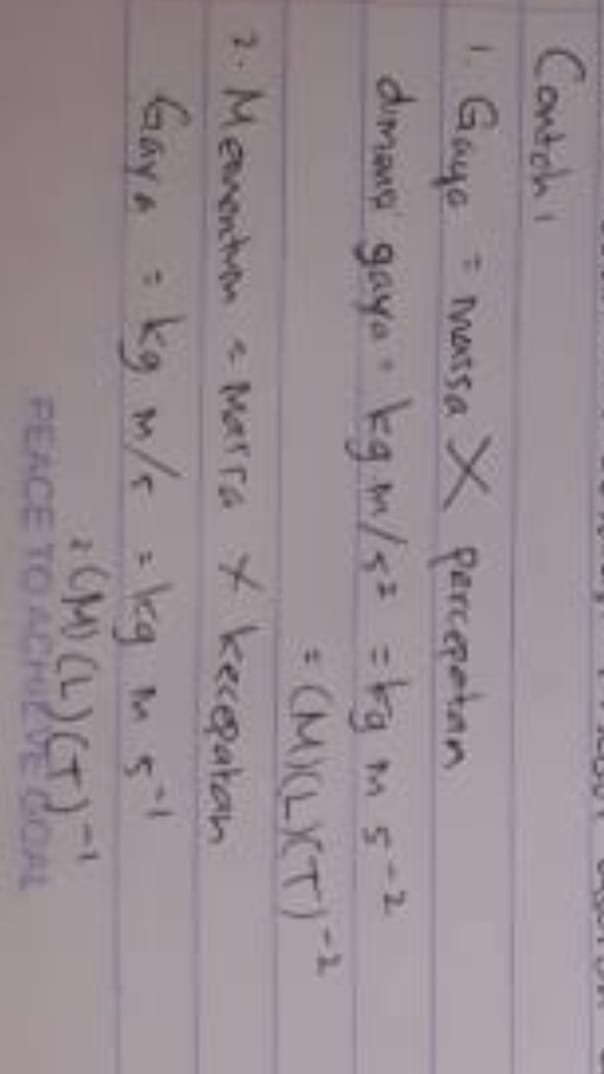 BAB 2 PENGUKURAN Pengukuran tunggal untuk panjangRumus pengukuran panjang :L = X0 +- ΔXΔX = ketidakpastianX0 = Skala utama + skala noniusSEMAKIN BANYAK SKALA NONIUS MAKA ALATNYA SEMAKIN BAGUSJIKA INGIN MENJUMLAHKAN X0 DAN ΔX, MAKA BANYAK BILANGAN DESIMAL/BILANGAN DIBELAKANG , HARUS SAMAMistar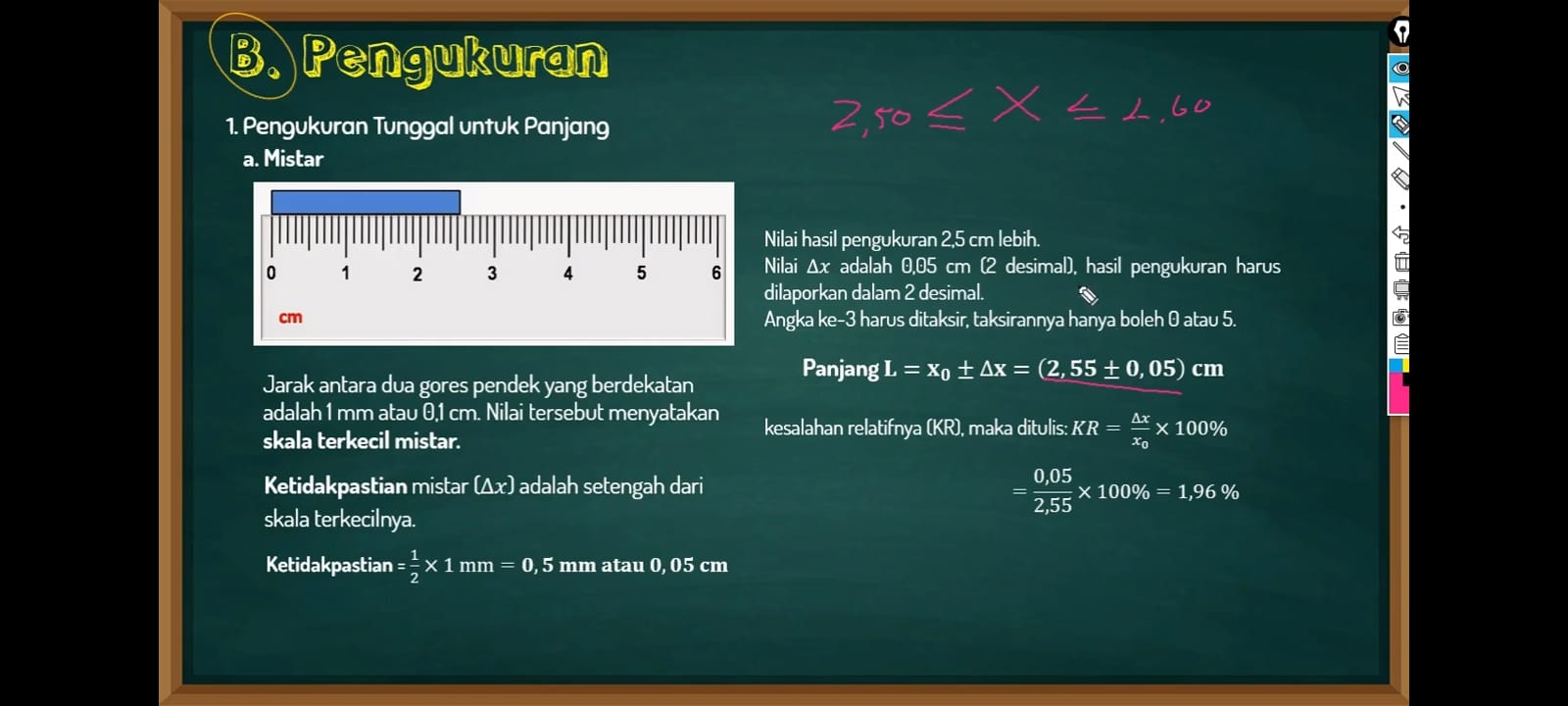 Jangka Sorong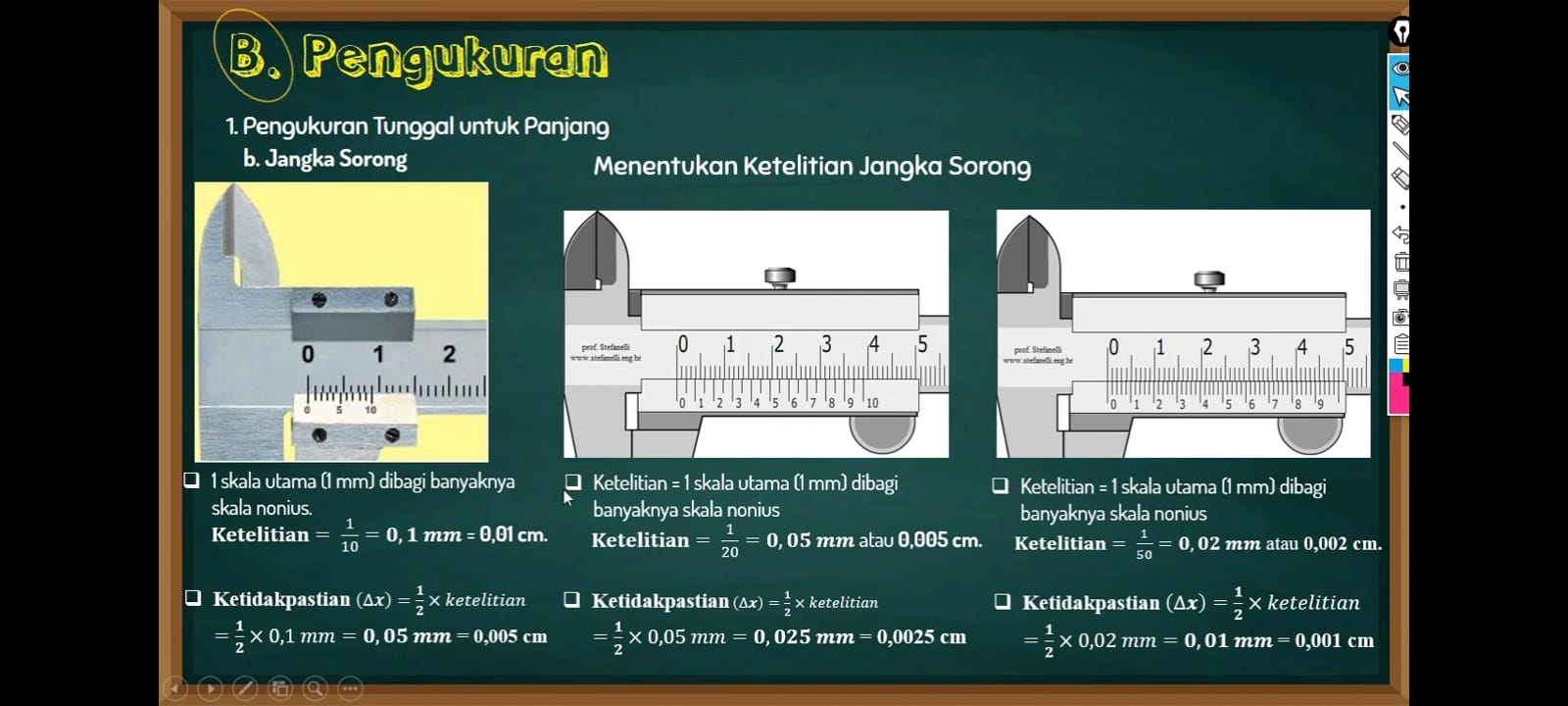 Mikrometer Skrup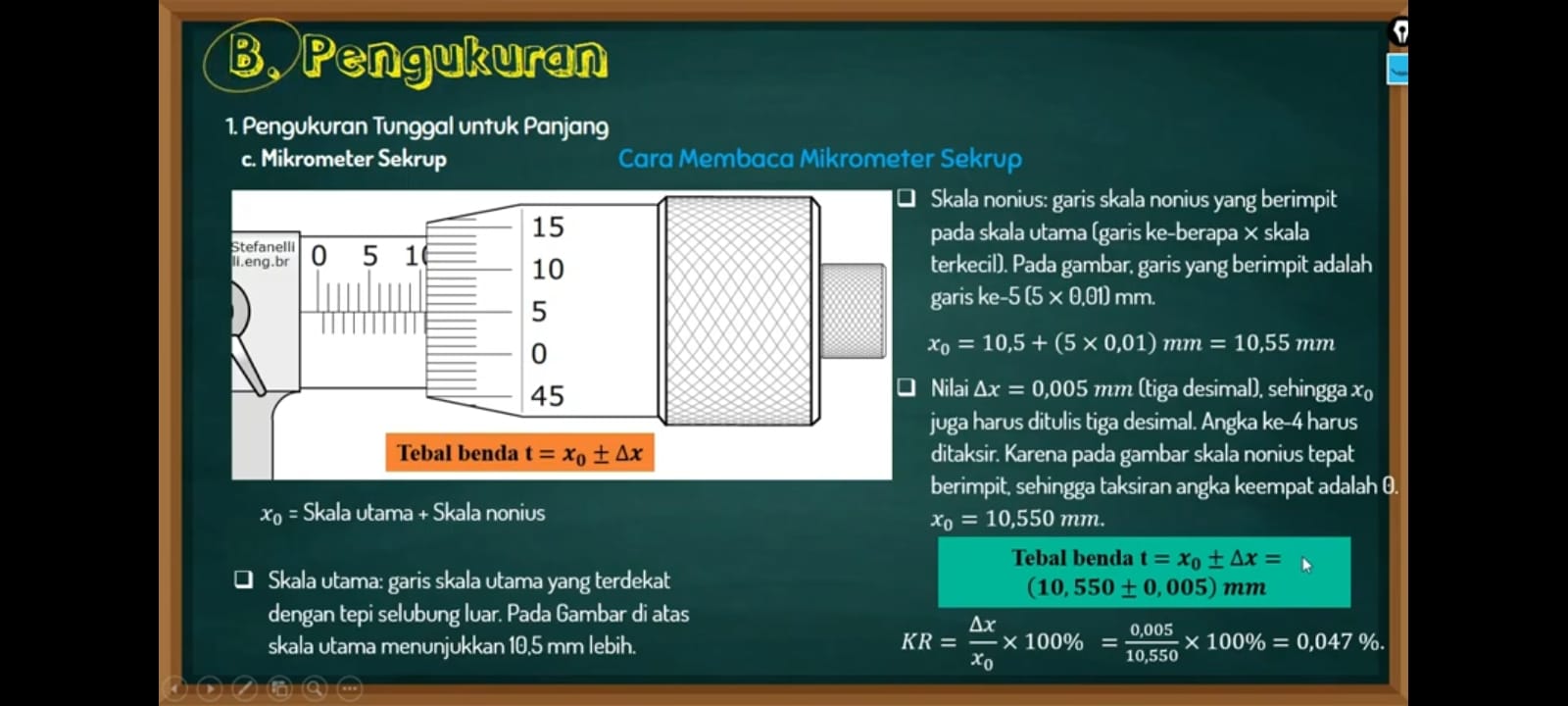 ΔX = 0,005mmX0 = 0,01mmPengukuran Tunggal Untuk Massa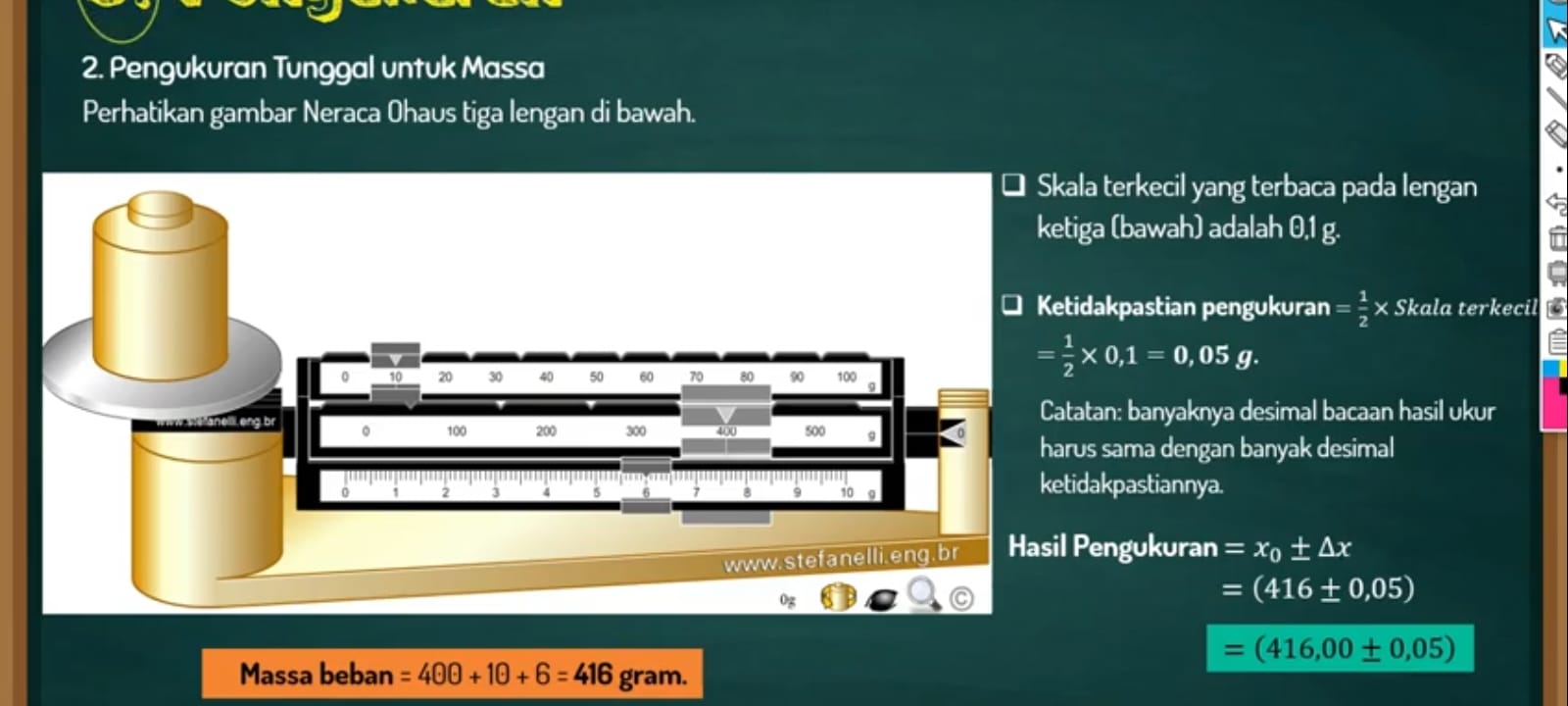 Pengukuran Berulang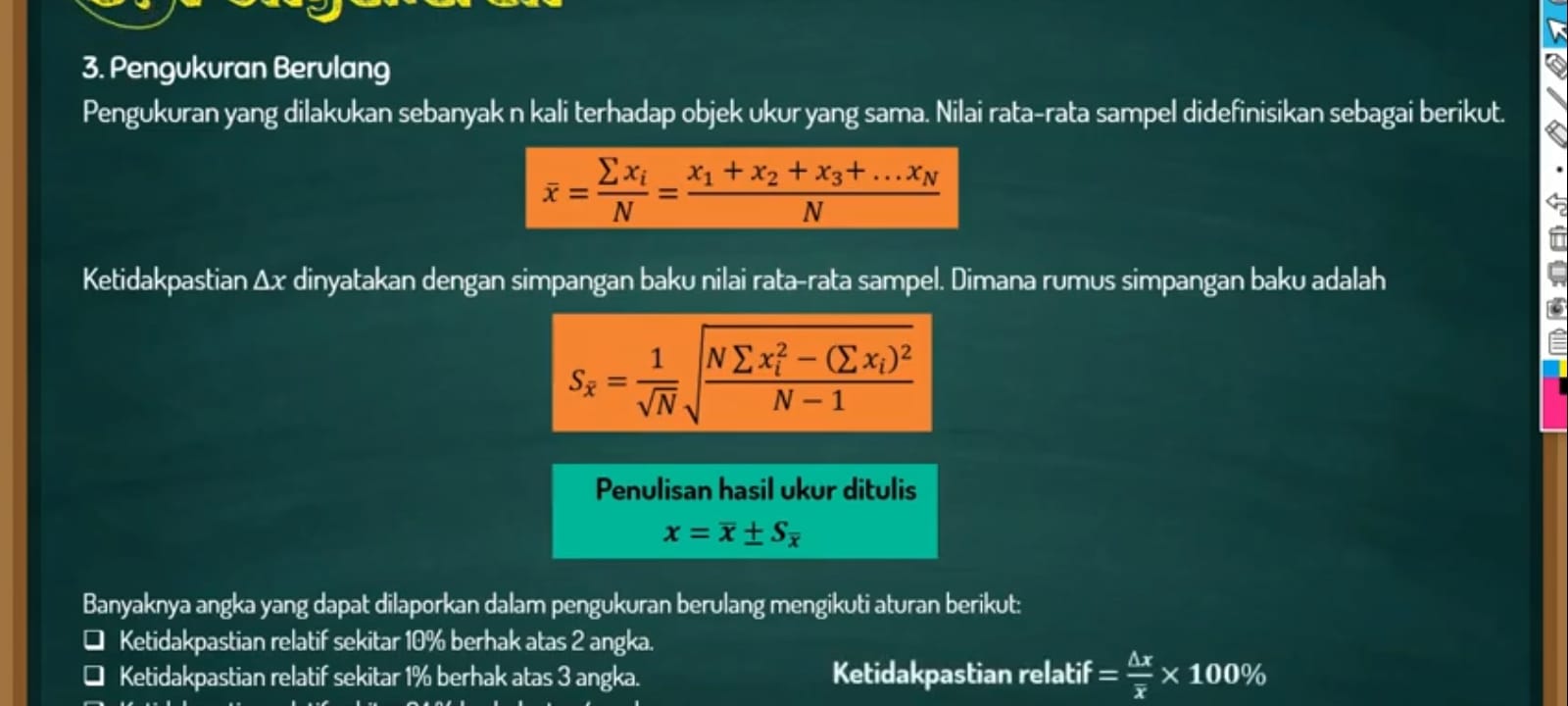 Contoh :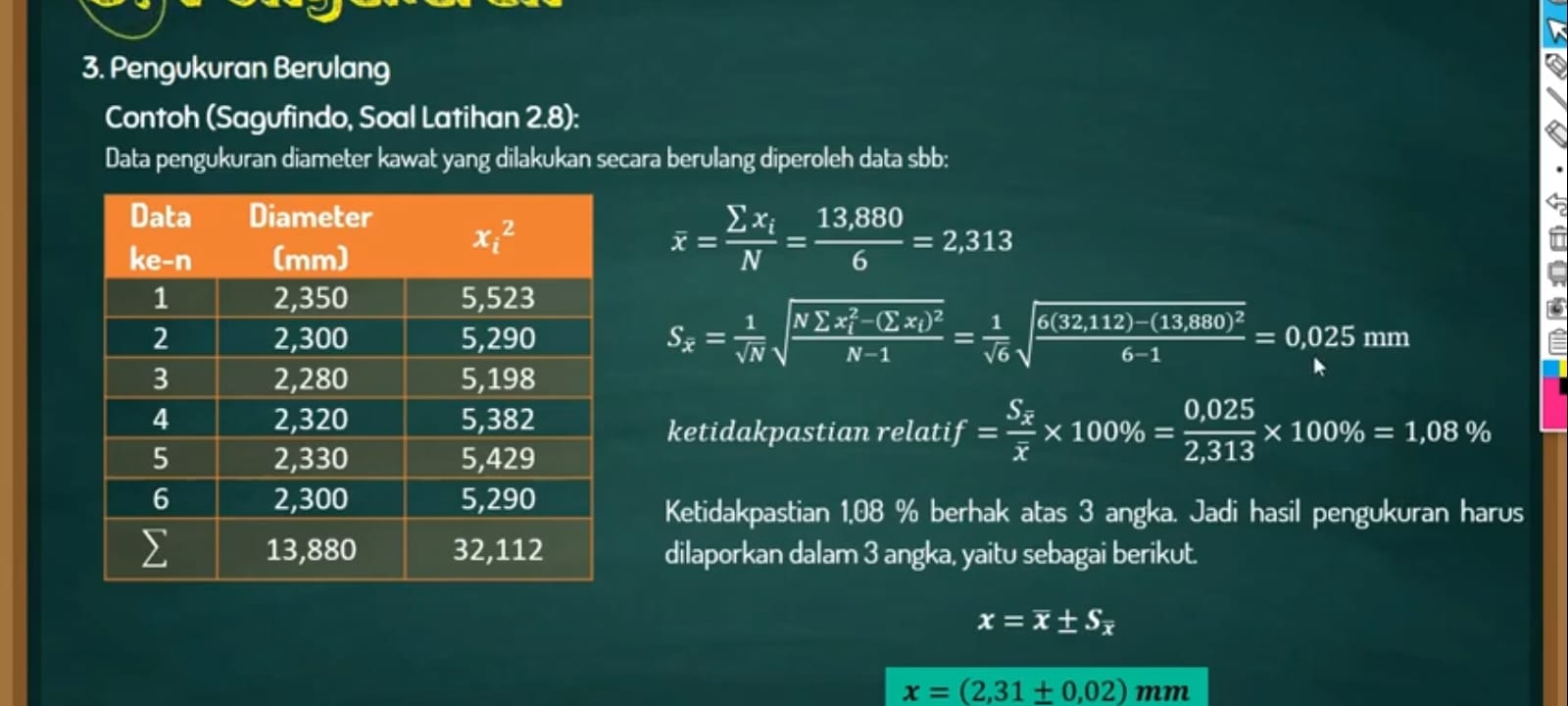 BAB 3 VEKTOR 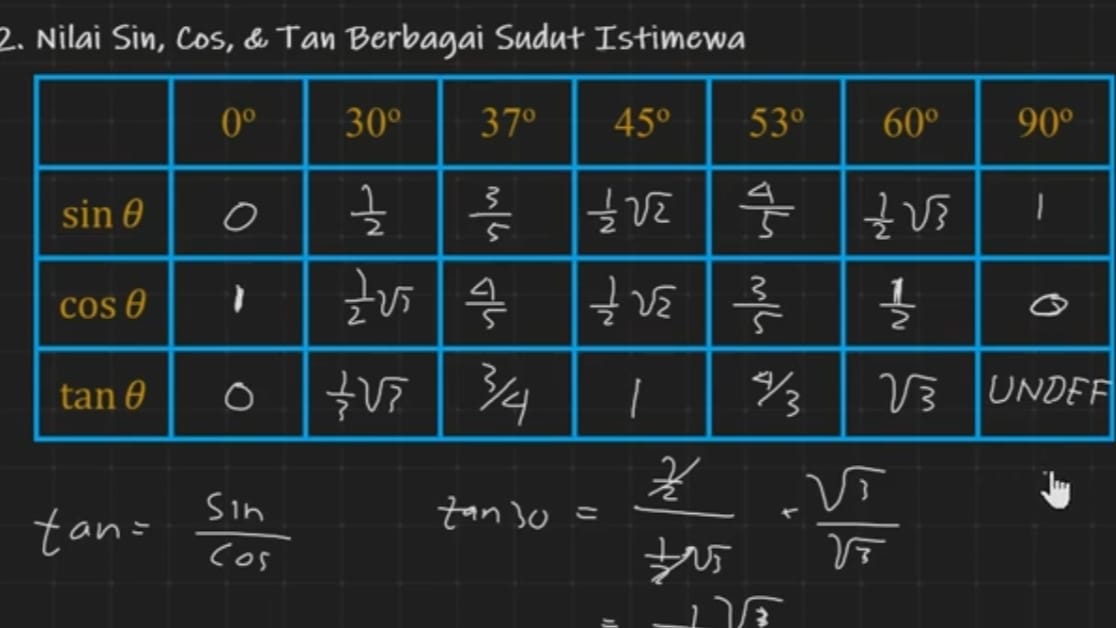 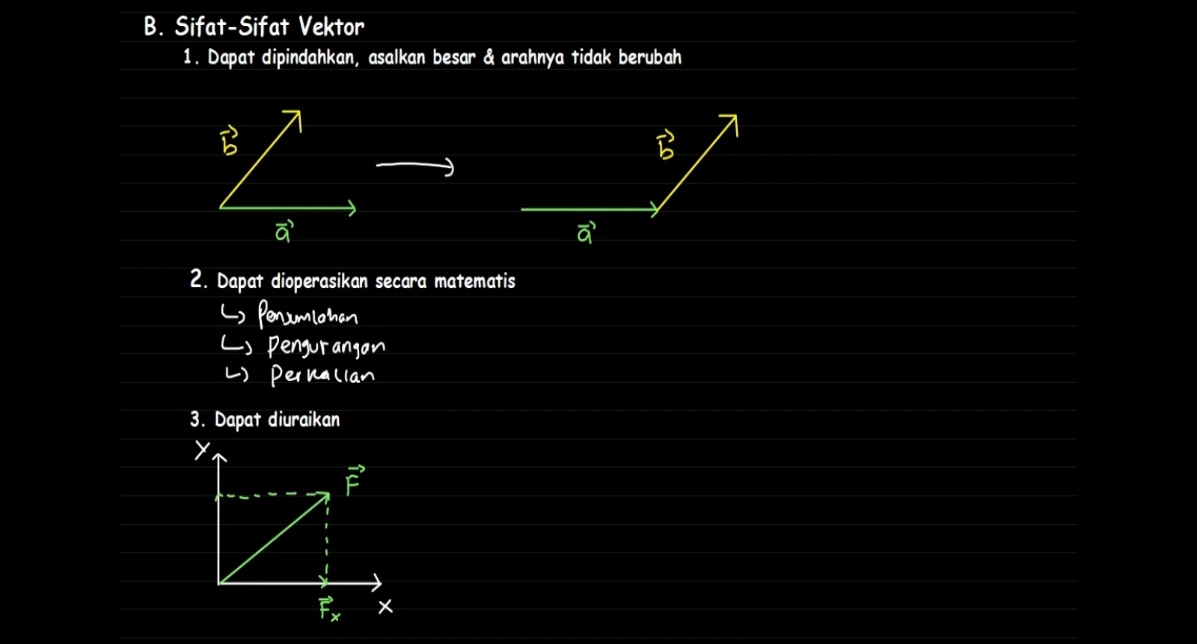 Penjumlahan Vektor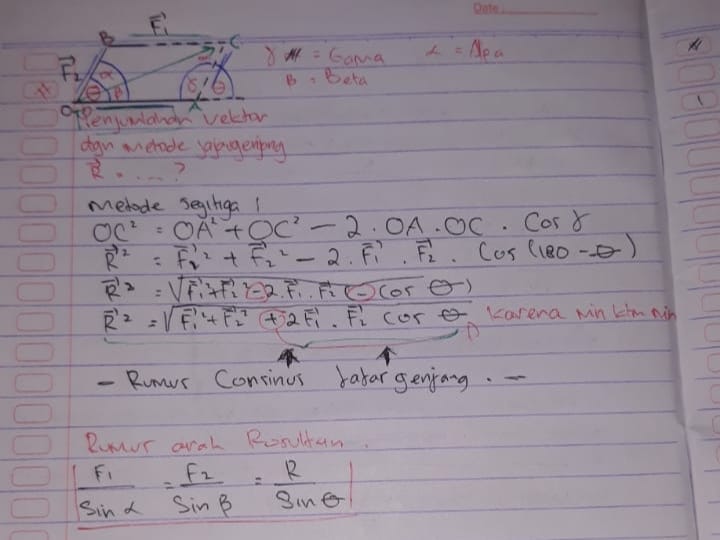 Arah Resultan vectorRUMUS ARAH RESULTAN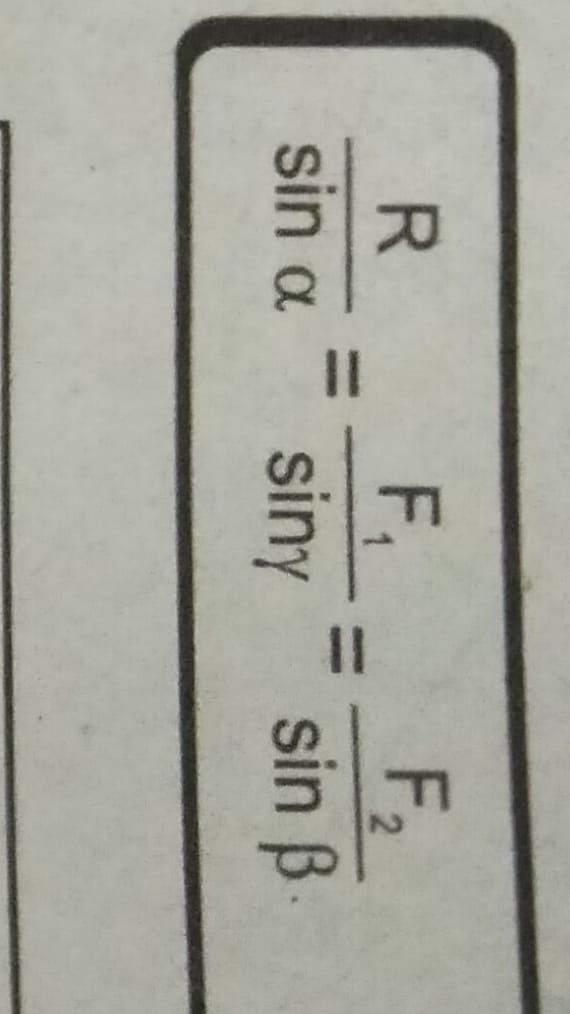 Menentukan Nilai Resultan Untuk Sudut Sudut TertentuUntuk Sudut Apit 0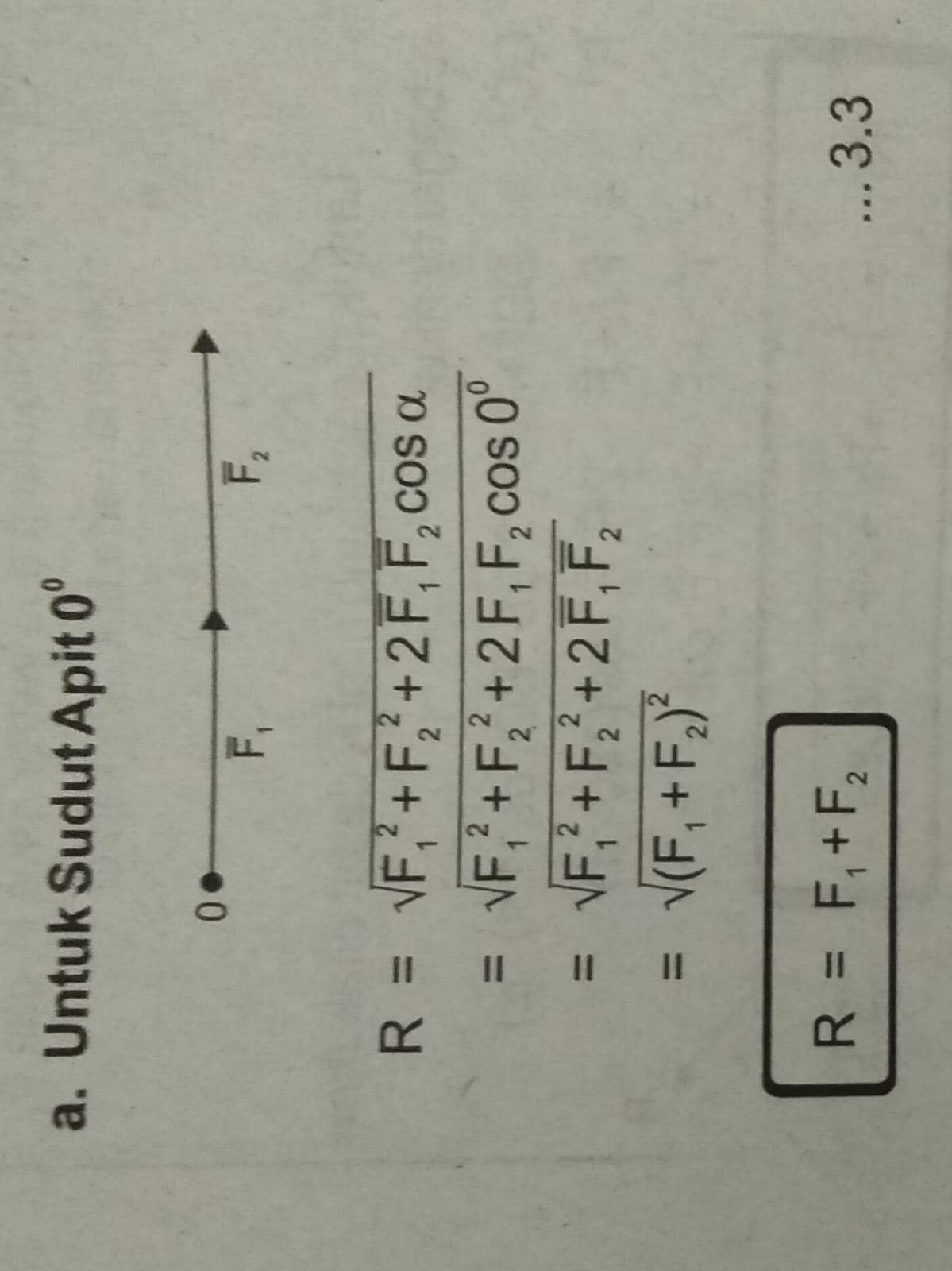 Untuk Sudut Apit 90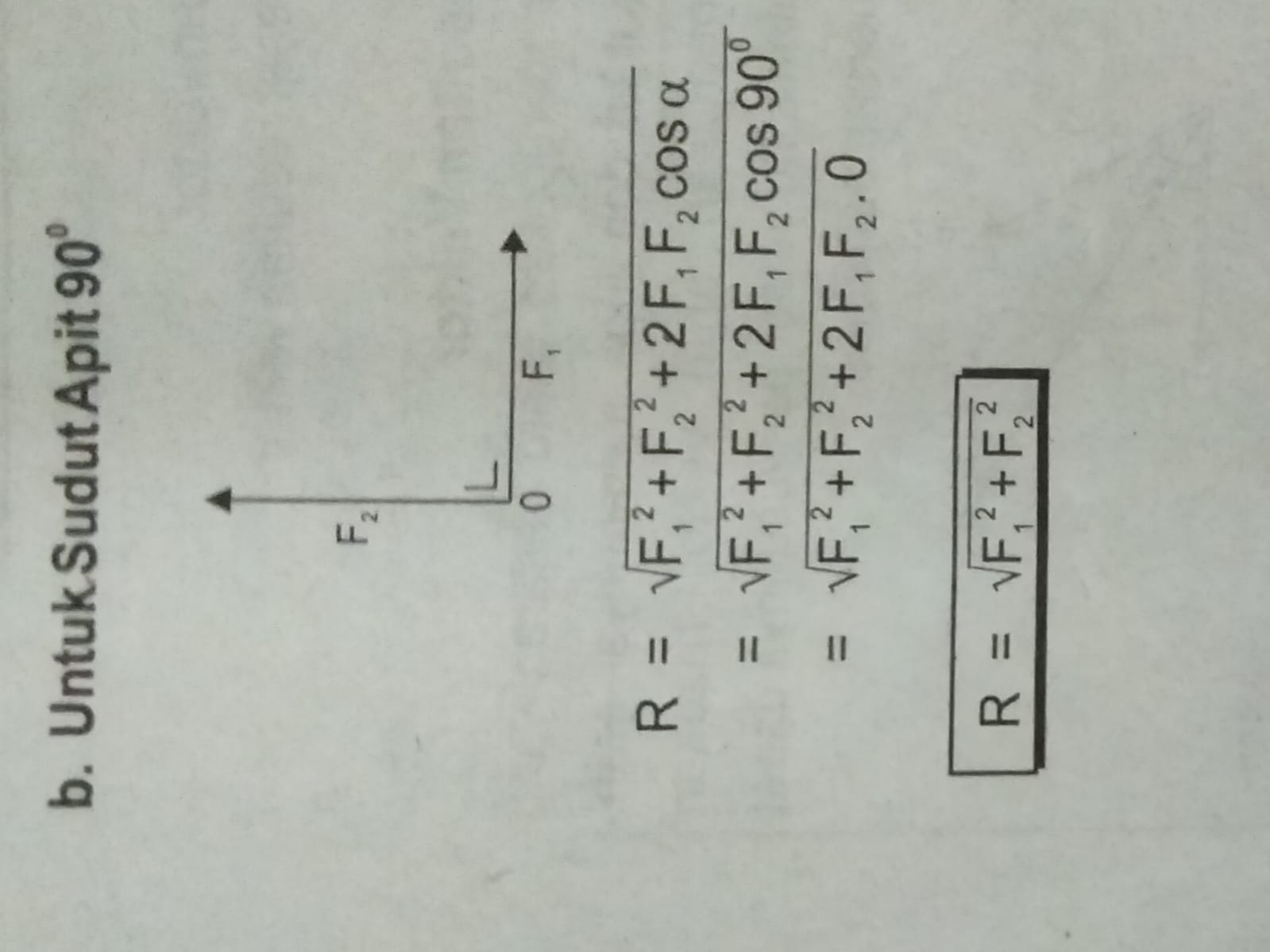 Untuk Sudut Apit 180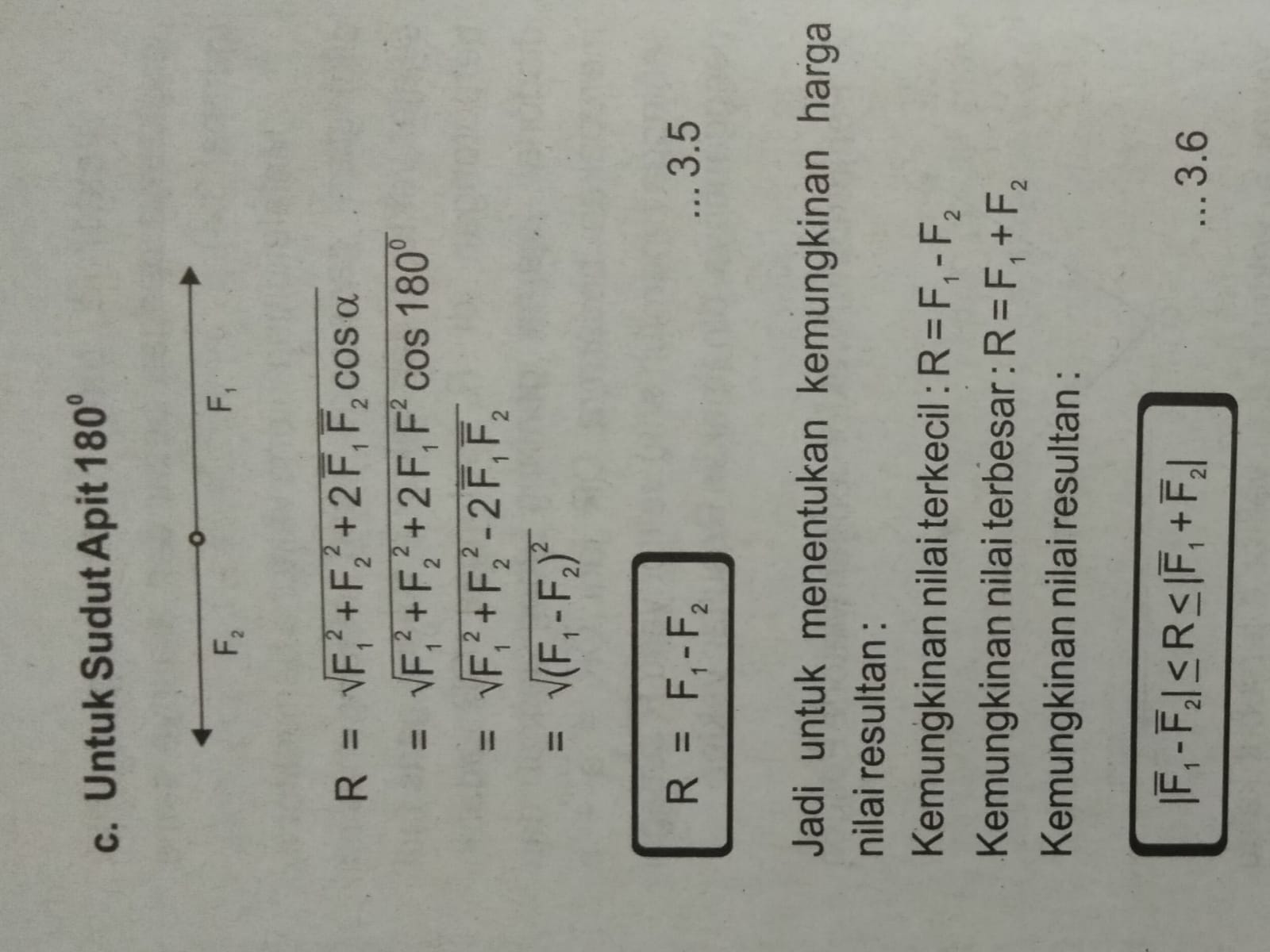 Pengurangan vectorSama dengan penjumlahan dengan vector negative (dengan arah yang berlawanan dari vector positif)  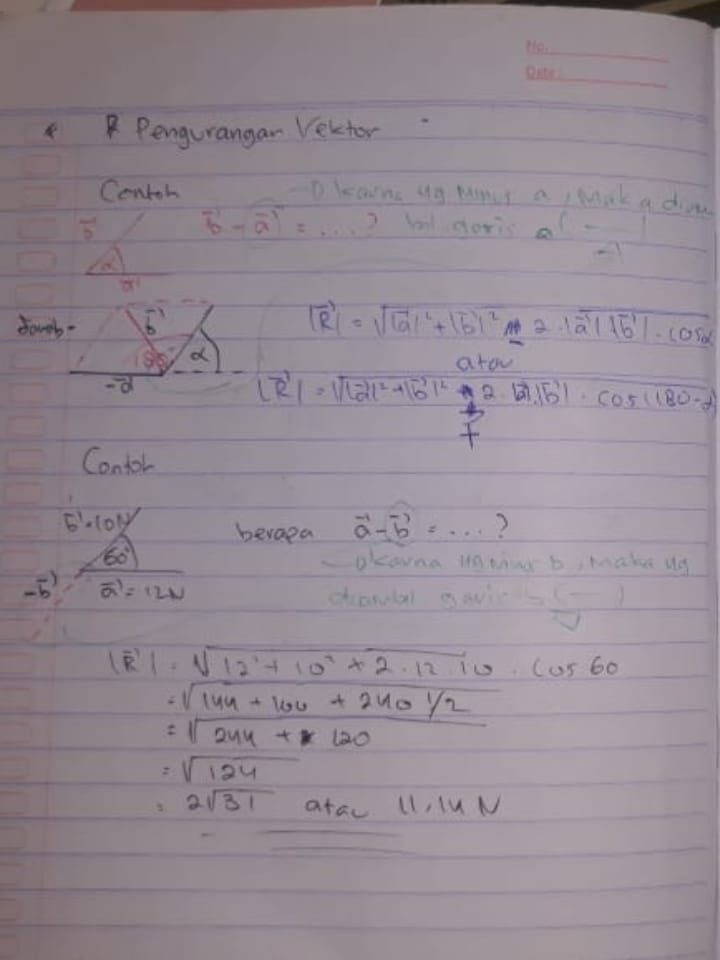 Penjumlahan Vektor Secara Analisis Komponen Vektor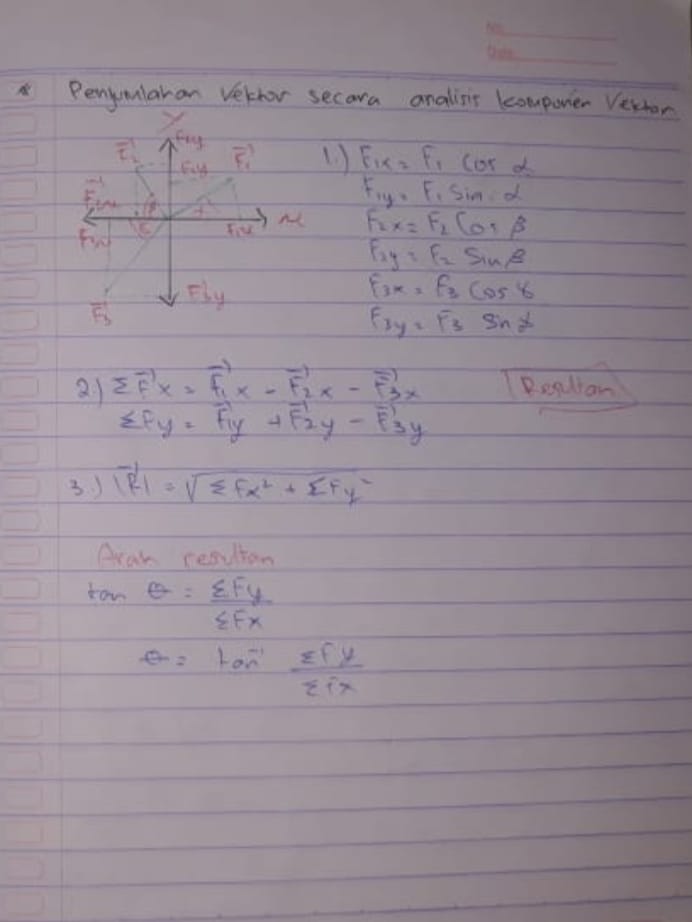 Perkalian Vektor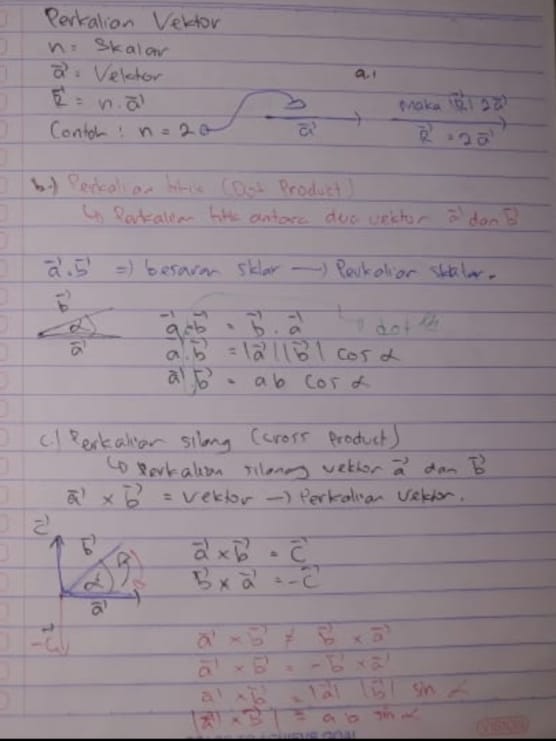 BAB 4 GERAK LURUSKINEMATIKA GERAK LURUSSuatu benda dikatakan bergerak terhadap benda lain jika posisinya berubah menurut waktu.Berdasarkan lintasan, gerak dibagi 3 :Gerak LurusGerak ParabolaGerak MelingkarA ) Besaran pada Gerak LurusJarak dan PerpindahanJarak adalah panjang lintasan yang ditempuh benda yang sedang bergerak.→ besaran skalarPerpindahan adalah perubahan posisi suatu benda → besaran vectorKelajuan dan KecepatanKelajuan adalah besaran skalar (nilai)Kecepatan adalah besaran vektor. (nilai + arah)Kecepatan tetap & Kelajuan tetapKecepatan dan Kelajuan di setiap titik sama.Kelajuan rata-rata & Kecepatan rata-rata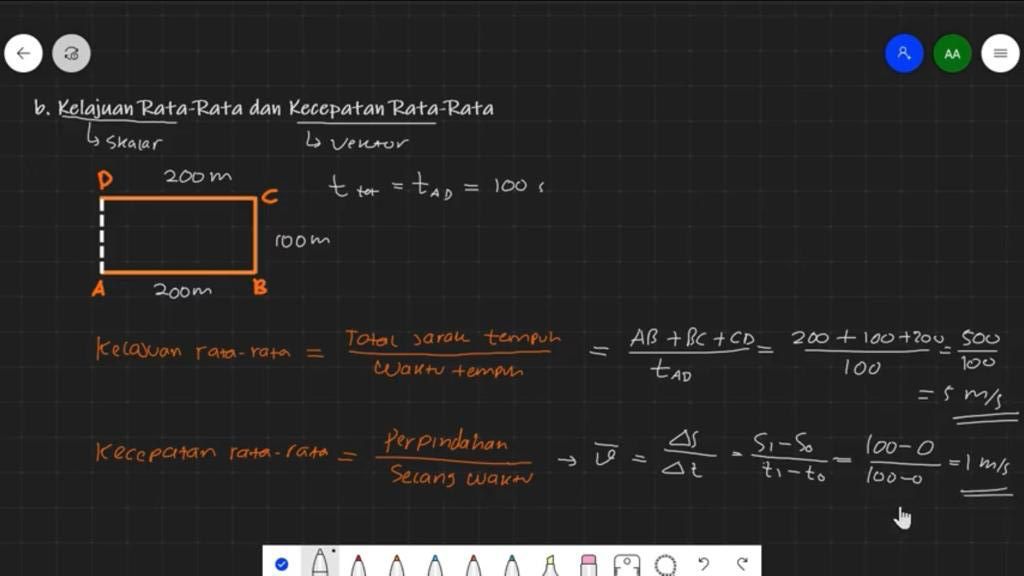 Percepatan & PerlambatanPercepatan adalah perubahan kecepatan tiap satuan waktuPercepatan rata-rataPercepatan sesaatMenghitung percepatan sesaat (as) bisa dengan menggunakan intuisi, diferensial, grafik.PerlambatanPerlambatan = ( - Percepatan )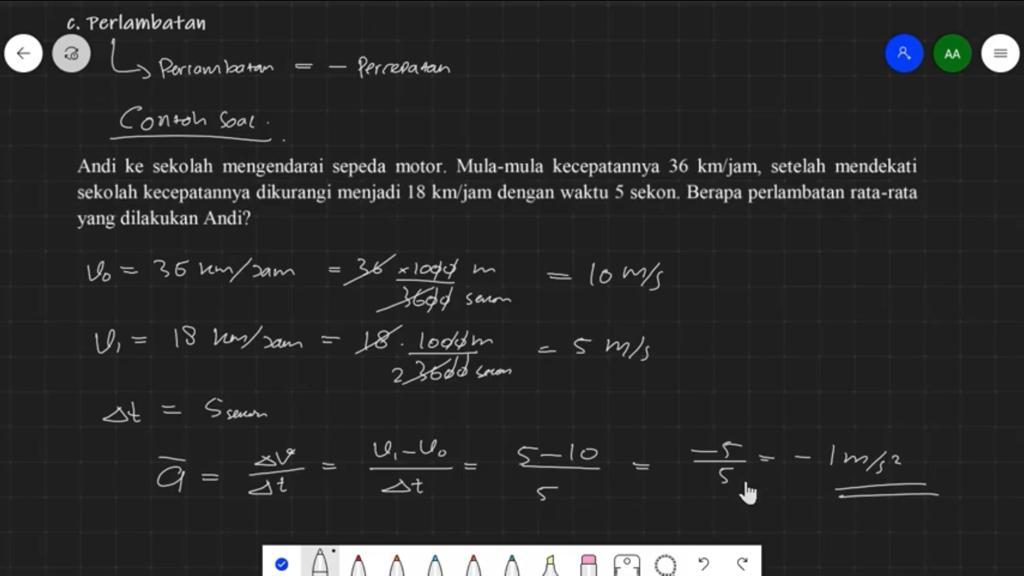 B) Gerak Lurus Beraturan (GLB)Gerak Lurus Beraturan adalah gerak suatu benda dengan kecepatan / kelajuan tetap (konstan) pada lintasan lurus.Ciri – Ciri GLB : ~ Kelajuan / Kecepatan tetap                            ~ Percepatan = 0                            ~ Lintasan lurusPersamaan GLB : 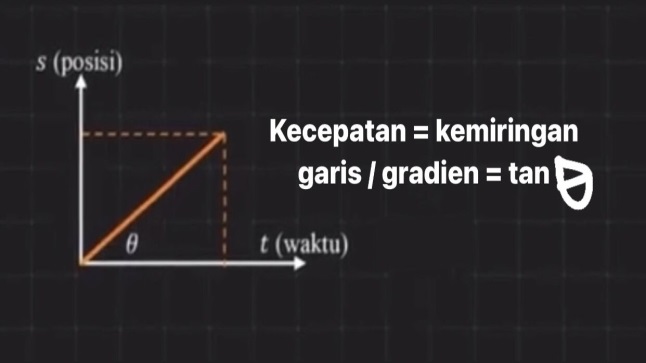 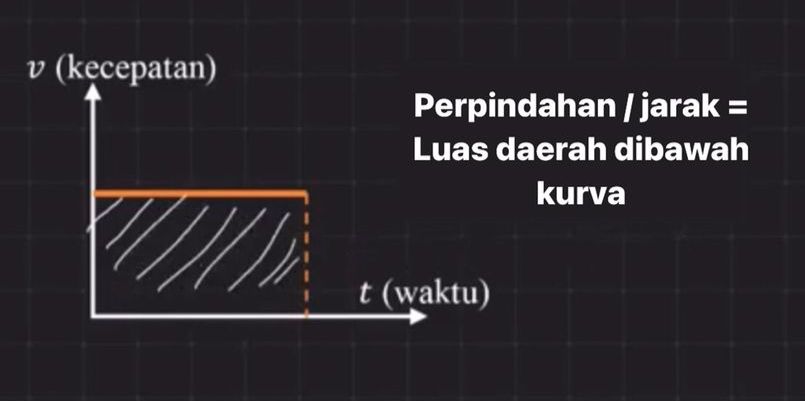 C) Gerak Lurus Berubah Beraturan (GLBB)Suatu benda yang dalam selang waktu yang sama, perubahan kecepatan / percepatan tetap dengan lintasan lurus.Ciri – Ciri GLBB : ~ Kecepatan berubah                               ~ Percepatan tetap (konstan)                               ~ Lintasan lurus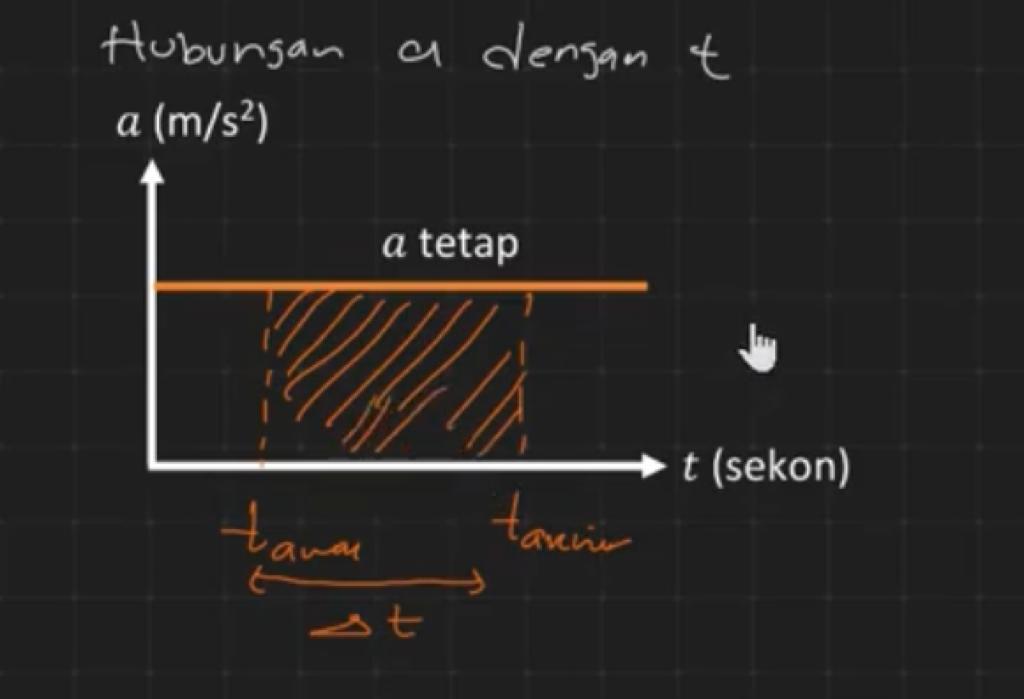 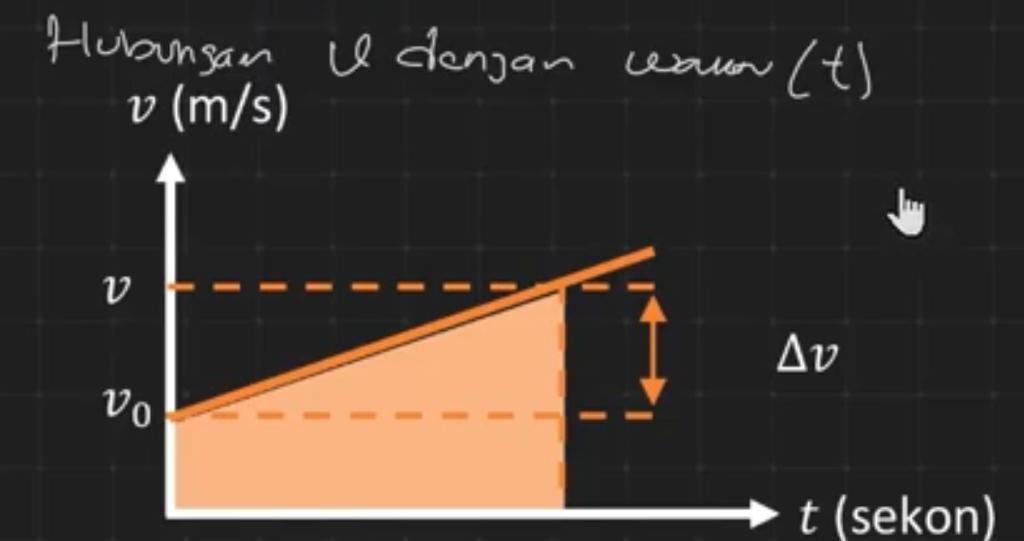 CONTOH SOAL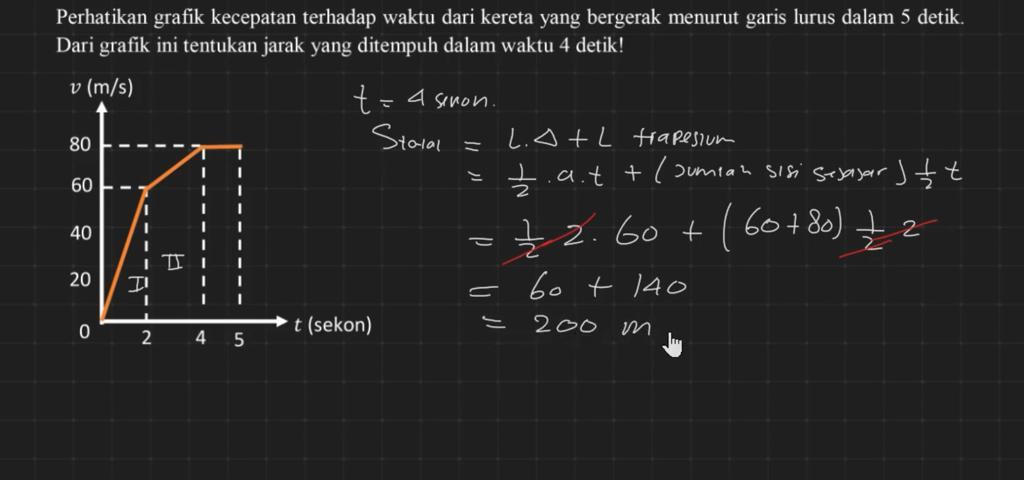 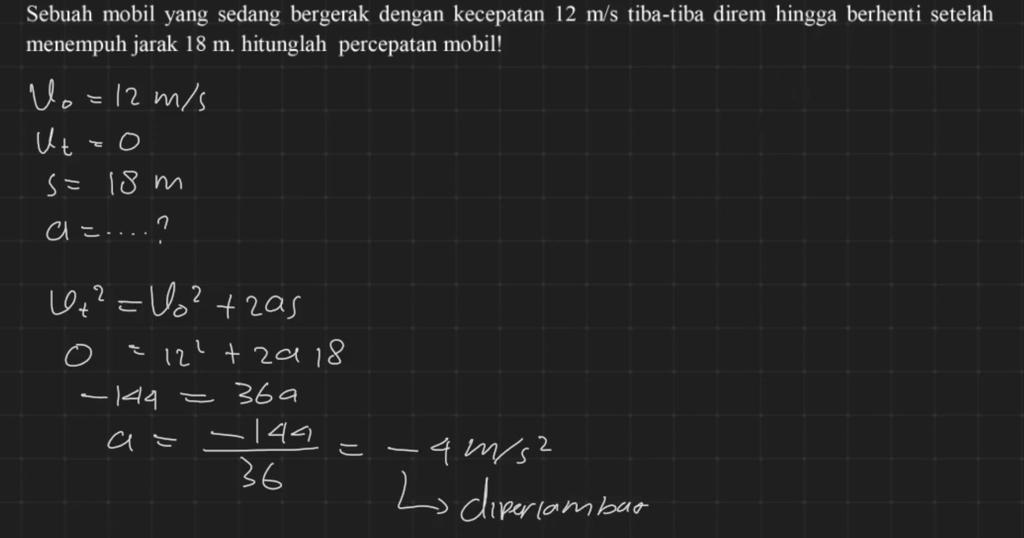 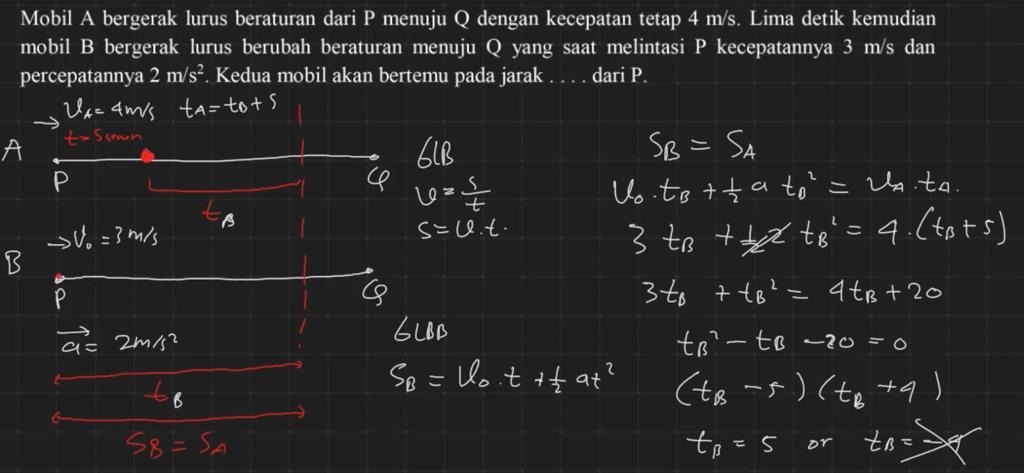 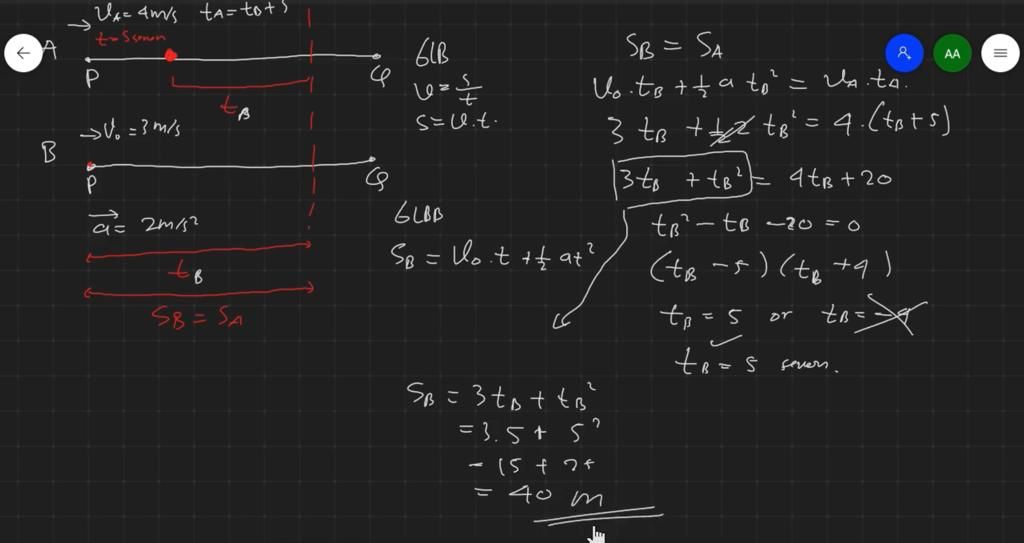 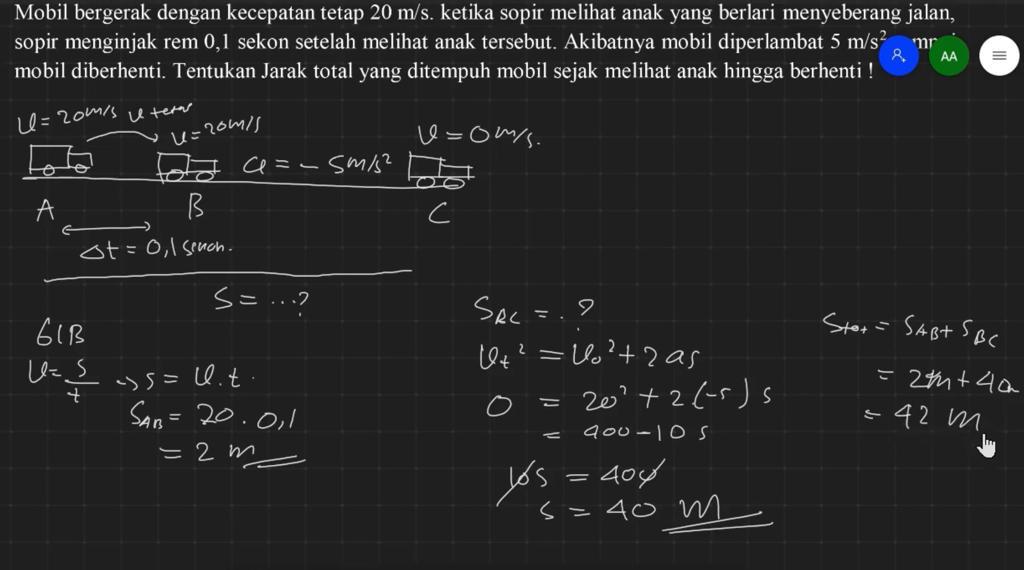 BAB 5 GERAK PARABOLA GERAK PARABOLAPada pelajaran Fisika, kita akan mengenal mengenai istilah tentang gerak parabola.Jika dilihat dari pengertiannya,  gerak parabola merupakan perpaduan dari gerak lurus dengan kecepatan konstan dan percepatan konstan. Karena memiliki lintasan parabola, gerak yang merupakan perpaduan dari gerak lurus dan kecepatan konstan dan percepatan konstan ini dinamakan gerak parabola. Gerak parabola merupakan gerak dua dimensi suatu benda yang bergerak membentuk sudut elevasi dengan sumbu x atau sumbu y. Sumbu x (horizontal) merupakan GLB dan sumbu y (vertikal) merupakan GLBB. Kedua gerak ini tidak saling memengaruhi, hanya saja membentuk suatu gerak parabola.Nama lainnya disebut juga dengan gerak peluru yang memiliki bentuk lintasan parabola.Gerak Parabola dan cara menghitungnya Bentuk gerak parabola yang bisa kita temukan dalam kegiatan sehari-hari yakni gerakan bola saat dilempar,maupun gerakan pada seseorang yang melompat maju.Seperti yang telah disebutkan, gerak parabola merupakan gabungan dua komponen gerak, yakni gerak horizontal (sumbu x) dan gerak vertikal (sumbu y).Gerak horizontal pada gerak parabola bersifat GLB (Gerak Lurus Beraturan) karena gesekan udara diabaikan. Sedangkan pada gerak vertikal sifatnya GLBB (Gerak Lurus Berubah Beraturan) karena dipengaruhi oleh percepatan gravitasi bumi (g).Komponen Gerak ParabolaKomponen Sumbu XDalam gerak parabola, komponen sumbu x merupakan komponen GLB. GLB merupakan kecepatan di sumbu horizontal pada titik ataupun posisi tetap. Pada sumbu x, komponen awal ialah simbol dari kecepatan awal. Secara matematis, nilai didapatkan dengan persamaan di bawah ini: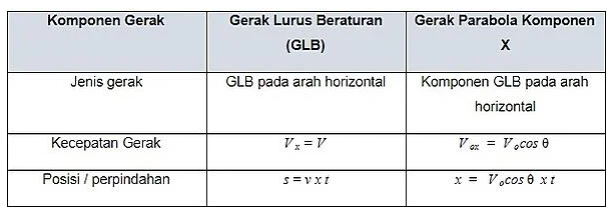 Komponen Sumbu YJika sumbu x merupakan komponen GLB, sumbu y atau arah vertikal komponen gerak merupakan GLBB. Perbedaan sumbu x dengan sumbu y ialah simbol perpindahan/jarak pada sumbu x ditunjukkan dengan s, sedangkan pada sumbu y ditunjukkan dengan y. Sumbu y kecepatan awal disimbolkan dengan. Sehingga, dapat dirumuskan sebagai berikut: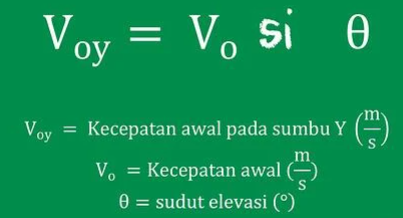 Untuk menghitung besaran gerak parabola, mari kita lihat gambar berikut ini: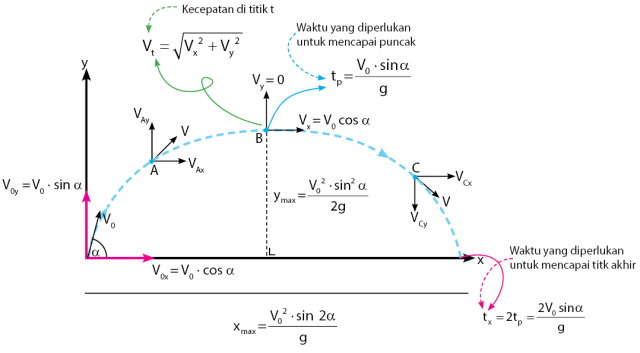 Keterangan rumus dari gerak parabola di atas yakni: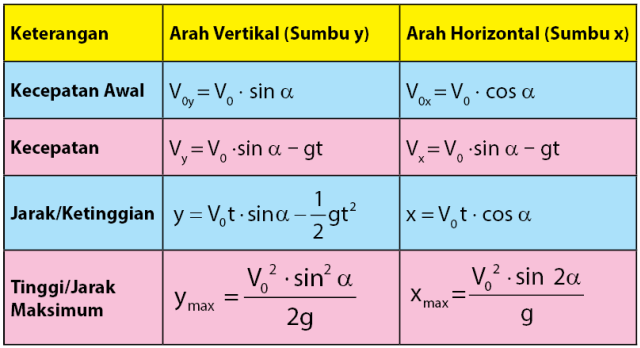 θ 